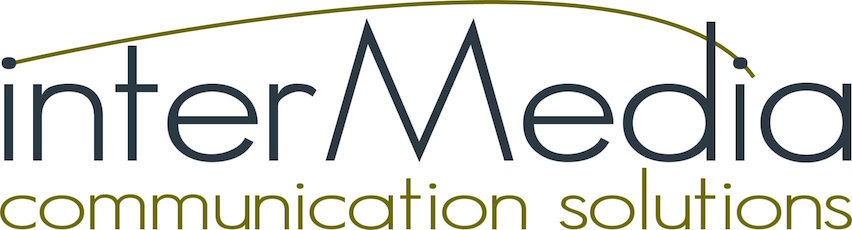 Supplementary Document/Questions & Answers ___________________________________________________________________What popular collaboration services does PanaCast 2 Video Camera work with?The PanaCast 2 camera works plug-and-play with popular collaboration services such as Microsoft® Skype®for Business, Skype®,  Cisco® WebEx®, Zoom®, Google Hangouts®, Citrix® GoToMeeting® and Vidyo® without requiring any driver or software installs.Where is PanaCast2 already used?The PanaCast 2 is already in use by over 700 customers in 42 countries around the world after only one year of shipping.Who are Intermedia Communication Solutions?
Intermedia Communication Solutions (intermedia-cs.co.uk), a UK company based in Sandown, England, has specialised in the videoconferencing and collaboration market for more than 15 years.  Today we focus on products and services for the newly-emerging Huddle Room segment which is characterised by smaller meeting rooms that have not previously been considered economically viable for the deployment of video communications. 
Two big changes are disrupting the legacy videoconferencing model; the advent of low-cost, subscription-based, cloud video services and the rapid reduction in the cost of room hardware.  Today, Intermedia can provide the equipment for a fully-functional, enterprise-grade video meeting room for under £3,000 (€3,500) including a large-format display. 
PanaCast 2 is a key addition to our product portfolio as it addresses perfectly the field-of-view challenge of small Huddle Rooms and also larger, wider rooms like classrooms and lecture theatres.  Where can we find more information on Intermedia Communication Solutions?Visit: www.intermedia-cs.co.ukYou can follow Intermedia on Facebook and Twitter.
Who are Altia Systems®, Inc.?Altia Systems (getpanacast.com), a venture-backed company based in Cupertino, California, is the creator of the PanaCast camera system and PanaCast Experience real-time interactive software-as-a-service.
Funded by Intel Capital and other leading investors, Altia Systems’ PanaCast products and technology deliver industry-first results in real-time, in-device stitching of panoramic video from multi-camera systems, enabling a unique experience in immersive video collaboration.
PanaCast 2 is the world’s first Panoramic-4K Plug-and-Play USB video camera. It delivers a 180° wide field of view which replicates the natural human visual perspective.
The PanaCast 3D VR Kit is the first system to deliver 180° 3D content with full 4K resolution in real-time, with in-device panoramic stitching.
Where can we find more information on Altia Systems®, Inc.?Visit: www.getpanacast.com and www.getpanacast.com/solutions for a demonstration. Follow @PanaCast1 on Twitter® for updates.